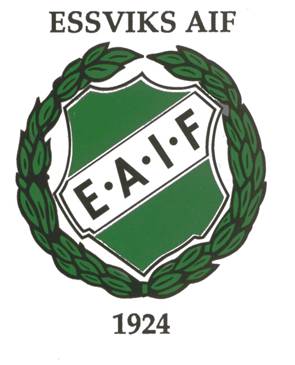 Sponsorpaket 2023Utgångspunkt för att erbjuda sponsorer enligt nedan. Anpassade upplägg liksom paketerbjudanden kan alltid diskuteras.SkyltarSkylt 1950x950mm eller likvärdig banderoll vid A-lagsplan5 000:- + tillverkningskostnaderMatchkläderTryck på matchkläder enligt ö k 10 000 + tryckkostnaderMatchvärdLogga i matchprogram, omnämnande på sociala medier, presentation av speaker vid match, entré, kaffe och korv för fyra personer. Möjlighet att dela ut pris till matchens lirare och/eller göra något arrangemang kring matchen enl ök5 000:-MatchbollSponsor av matchboll vid  enskild match. Omnämnande i sociala medier och presentation av speaker vid match, entré, kaffe och korv för två personer.1 000:-